Omkrets. OppgaverPraktiske oppgaver /praktinės užduotys:Tegn bunnflaten i huset. Hvilken form har bunnflaten?   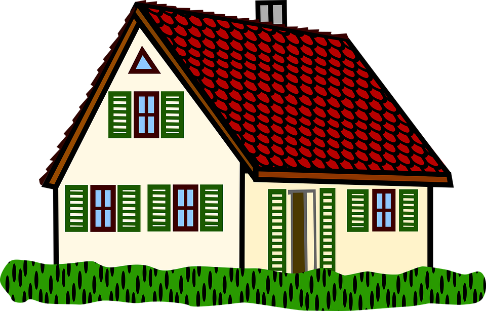 Nupiešk namo pagrindą. Kokia jo forma?  Forma:Piešinys:Tegn bunnflaten i teltet. Hvilken form har bunnflaten?     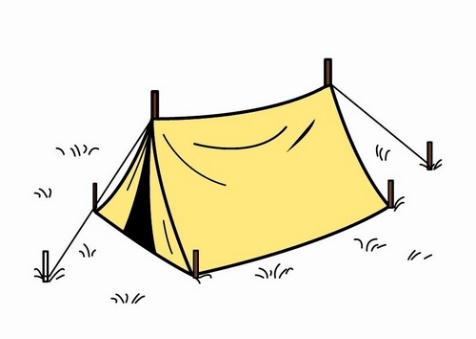 Nupiešk palapinės pagrindą. Kokia jos forma?  Forma:Piešinys:Tegn et rektangel som er dobbelt så langt og dobbelt så bredt som dette rektangelet.   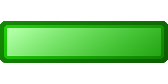 Nupiešk stačiakampį, kuris būtų dvigubai ilgesnis ir dvigubai platesnis nei duotasis.Forma:Piešinys:Tegn et kvadrat som har areal 4 cm2. Nupiešk kvadratą, kurio plotas 4 cm2.Piešinys:Klipp ut en trekant, hvor ale sidene er like. Omkrets er 6 cm.  Lim den inn i en tom rute.Iškirpk trikampį, kurio visos kraštinės yra vienodos. Trikampio perimetras yra lygus 6  cm.  Įklijuok čia:Tegn et kvadrat som har areal 10 cm2. Nupiešk kvadratą, kurio plotas  10 cm2.Piešinys:Klipp ut et rektangel med omkrets 20 cm. Lim det inn i en tom rute.Įklijuok čia: